PRAKATAAlhamdulilllah, Terima kasih kepada rakan-rakan guru dan team sumberpendidikan kerana menyediakan RPT 2023/2024 untuk kegunaan guru-guru di Malaysia.
Muaturun Percuma…
 **DILARANG UNTUK MENGAMBIL SEBARANG BENTUK DAN JENIS KEUNTUNGAN DARIPADA PIHAK KAMI DAN WEB INI SAMA ADA SECARA LANGSUNG ATAU TIDAK LANGSUNG.**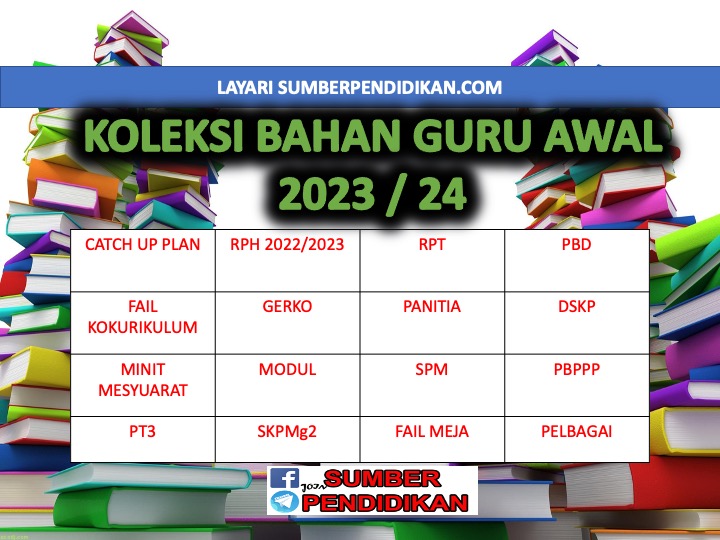 RANCANGAN PENGAJARAN TAHUNAN PENDIDIKAN MUZIK TINGKATAN 52023/2024MINGGUSTANDARD KANDUNGANSTANDARD PEMBELAJARANCATATANMINGGU 1KUMPULAN A19 Mac – 23 Mac 2024KUMPULAN B20 Mac – 24 Mac 20241.1 Bernyanyi Secara Ensembel1.1.1 Bernyanyi lagu tiga lapisan suara dengan: (i) pic yang betul.(ii) dinamikyangbetul.(iii) tempo yang betul.(iv) keseimbangan suara yang sesuai.MINGGU 2KUMPULAN A26 Mac – 30 Mac 2023KUMPULAN B27 Mac – 31 Mac 20231.1.2 Menyanyikan lagu secara ensembel dengan teknik yang betul.MINGGU 3KUMPULAN A2 April – 6 April 2023KUMPULAN B3 April – 7 April 20231.1.3 Membuat persembahan ensembel nyanyian dengan:(i) teknik yang betul.(ii) mengaplikasikan elemen muzik yang sesuai.MINGGU 4KUMPULAN A9 April – 13 April 2023KUMPULAN B10 April – 14 April 20231.1.4 Membuat persembahan ensembel nyanyian dengan mengaplikasikan elemen muzik yang sesuai.MINGGU 5KUMPULAN A16 April – 20 AprilKUMPULAN B17 April – 21 April1.1.5 Mengamalkan etika persembahan dan nilai murni dalam persembahan ensembel nyanyian:(i) sebelum, semasa dan selepas latihan.(ii) sebelum, semasa dan selepaspersembahan.KUMPULAN A23 April – 27 April 2023KUMPULAN B24 April – 28 April 2023Cuti Pertengahan Penggal 1MINGGU 6KUMPULAN A30 April – 4 Mei 2023KUMPULAN B1 Mei – 5 Mei 20232.1 Bermain Alat Muzik Secara Ensembel2.1.1 Memainkan alat muzik berdasarkan skor dengan:(i) pic yang betul.(ii) ton yang sesuai.(iii) irama yang betul. (iv) tempo yang betul.MINGGU 7KUMPULAN A7 Mei – 11 Mei 2023KUMPULAN B8 Mei – 12 Mei 20232.1.2 Memainkan alat muzik secara ensembel dengan teknik yang betul.MINGGU 8KUMPULAN A14 Mei – 18 Mei 2023KUMPULAN B15 Mei – 19 Mei 20232.1.3 Membuat persembahan ensembel alat muzik dengan:(i) mengapllikasikan pembacaan skor muzik.(ii) teknik yang betul.(iii) mengaplikasikan elemen muzik yang sesuai.MINGGU 9KUMPULAN A21 Mei – 25 Mei 2023KUMPULAN B22 Mei – 26 Mei 20232.1.4 Mengamalkan etika persembahan dan nilai murni dalam aktiviti ensembel alat muzik.(i) Sebelum, semasa dan selepas latihan. (ii) Sebelum,semasadanselepaspersembahan.KUMPULAN A28 Mei – 1 Jun 2023KUMPULAN B29 Mei – 2 Jun 2023Cuti Penggal 1MINGGU 10KUMPULAN A4 Jun – 8 Jun 2023KUMPULAN B5 Jun – 9 Jun 20233.1 Notasi Muzik3.1.1 Membaca dan menulis not triplet.(i) not triplet kuaver(ii) not triplet krocetMINGGU 11KUMPULAN A11 Jun – 15 Jun 2023KUMPULAN B12 Jun – 16 Jun 20233.1.2 Memahami, menulis dan menerangkan maksud meter:(i) common time (ii) cut timeMINGGU 12KUMPULAN A18  – 22 Jun 2023KUMPULAN B19  – 23 Jun 20233.1.3 Memahami, menulis dan menerangkan maksud terminologi dan simbol muzik:(i) Diminuendo(ii) Ritardando (iii) Accelerando(iv) Maelzel’s Metronome (M.M   = 100)(v) Maestoso(vi) tekanan (vii) staccatMINGGU 13KUMPULAN A25 Jun – 29 Jun 2023KUMPULAN B26 Jun – 30 Jun 20233.1.4 Membaca dan menulis not dalam klef trebel dan klef bes sehingga dua garisan leger.MINGGU 14KUMPULAN A2 Julai – 6 Julai 2023KUMPULAN B3 Julai – 7 Julai 20233.1.5 Menulis dan menganalisis skel dalam klef trebel secara menaik dan menurun dalam:(i) A major (1 oktaf).(ii) Eb major (1 oktaf).(iii) F# minor harmonik (1 oktaf). (iv) C minor harmonik (1 oktaf).3.1.6 Membezakan skel major dan minor.MINGGU 15KUMPULAN A9 Julai – 13 Julai 2023KUMPULAN B10 Julai – 14 Julai 20233.1.7 Menulis dan menganalisis kord primer dalam klef trebel pada kedudukan perdu bagi nada:(i) A major. (ii) Eb major. (iii) F# minor. (iv) C minor.MINGGU 16KUMPULAN A16 Julai – 20 Julai 2023KUMPULAN B17 Julai – 21 Julai 20233.1.8 Membezakan pembinaan kord major dan minor dalam kedudukan perdu:(i) Antara C major dan C minor. (ii) AntaraGmajordanGminor. (iii) Antara A major dan A minor.MINGGU 17KUMPULAN A23 Julai – 27 Julai 2023KUMPULAN B24 Julai – 28 Julai 20233.1.9 Menganalisis keratan skor muzik.3.1.10 Mengaplikasikan kemahiran membaca dan menulis notasi dalam aktiviti muzik.MINGGU 18KUMPULAN A30 Julai – 3 Ogos 2023KUMPULAN B31 Julai – 4 Ogos 20234.1 Pengkaryaan Muzik4.1.1 Menyatakan maksud melodi.4.1.2 Menghuraikan maksud melodi.MINGGU 19KUMPULAN A6 Ogos – 10 Ogos 2023KUMPULAN B7 Ogos – 11 Ogos 20234.1.3 Menyatakan elemen muzik utama yang terdapat dalam melodi.(i) pic (ii) iramaMINGGU 20KUMPULAN A13 Ogos – 17 Ogos 2023KUMPULAN B14 Ogos – 18 Ogos 20234.1.4 Menghuraikan maksud aliran melodi. (i) bertangga(ii) melompat (iii) mendatarMINGGU 21KUMPULAN A20 Ogos – 24 Ogos 2023KUMPULAN B21 Ogos – 25 Ogos 2023KUMPULAN A27 Ogos –  31 Ogos 2023KUMPULAN B28 Ogos –  1 Sept 2023Cuti Penggal 2MINGGU 21KUMPULAN A20 Ogos – 24 Ogos 2023KUMPULAN B21 Ogos – 25 Ogos 2023KUMPULAN A27 Ogos –  31 Ogos 2023KUMPULAN B28 Ogos –  1 Sept 2023Cuti Penggal 2MINGGU 22KUMPULAN A3 Sept – 7 Sept 2023KUMPULAN B4 Sept – 8 Sept 20234.1.5 Membuat improvisasi melodi terhadap melodi yang diberi.MINGGU 23KUMPULAN A10 Sept – 14 Sept 2023KUMPULAN B11 Sept – 15 Sept 20234.1.6 Mencipta irama sepanjang 8 bar menggunakan: (i) meter 3 4(ii) not semibrif, minim, minim bertitik, krocet bertitik, krocet, kuaver bertitik dan semi kuaver serta tanda rehat.MINGGU 24KUMPULAN A17 Sept –  21 Sept 2023KUMPULAN B18 Sept –  22 Sept 20234.1.7 Meletakkan pic pada irama yang telah dicipta.MINGGU 25KUMPULAN A24 Sept – 28 Sept 2023KUMPULAN B25 Sept – 29 Sept 20234.1.8 Menganalisis melodi yang telah dicipta dari aspek:(i) aliran melodi (ii) iramaMINGGU 26KUMPULAN A1 Oktober – 5 Oktober 2023KUMPULAN B2 Oktober – 6 Oktober 20234.1.9 Mempersembahkan hasil ciptaan melodi.4.1.11 Membuat pembentangan hasil ciptaan melodi.4.1.12 Mengamalkan nilai murni dalam penghasilan karya.MINGGU 27KUMPULAN A8 Oktober – 12 Oktober 2023KUMPULAN B9 Oktober – 13 Oktober 20235.1 Penghayatan Pelbagai Genre Muzik5.1.1 Menganalisis muzik Klasik Barat yang didengar atau ditonton meliputi aspek berikut:(i) era muzik.(ii) latar belakang muzik.(iii) alat muzik.(iv) fungsi muzik.(v) bentukmuzik.(vi) cara persembahan.MINGGU 28KUMPULAN A15 Oktober – 19 Oktober 2023KUMPULAN B16 Oktober – 20 Oktober 20235.1.2 Menulis ulasan muzik Klasik Barat yang didengar atau ditonton meliputi aspek berikut:(i) era muzik.(ii) latar belakang muzik.(iii) alat muzik.(iv) fungsi muzik.(v) bentukmuzik.(vi) cara persembahan.MINGGU 29KUMPULAN A22 Oktober – 26 Oktober 2023KUMPULAN B23 Oktober – 27 Oktober 2023.1.3 Membentangkan dapatan analisis muzik Klasik Barat.MINGGU 30KUMPULAN A29 Oktober – 2 November 2023KUMPULAN B30 Oktober – 3 November 2023MINGGU 31KUMPULAN A5 November – 9 November 2023KUMPULAN B6 November – 10 November 2023MINGGU 32KUMPULAN A12 November –16 November 2023KUMPULAN B13 November –17 November 2023MINGGU 33KUMPULAN A19 November – 23 November 2023KUMPULAN B20 November – 24 November 2023MINGGU 34KUMPULAN A26 November – 30 November 2023KUMPULAN B27 November –  1 Disember 2023MINGGU 35KUMPULAN A3 Disember – 7 Disember 2023KUMPULAN B4 Disember – 8 Disember 2023MINGGU 36KUMPULAN A10 Disember – 14 Disember 2023KUMPULAN B11 Disember – 15 Disember 2023KUMPULAN A17 Disember – 21 Disember 2023KUMPULAN B18 Disember – 22 Disember 2023Cuti Penggal 3KUMPULAN A24 Disember – 28 Disember 2023KUMPULAN B25 Disember – 29 Disember 2023Cuti Penggal 3MINGGU 37KUMPULAN A31 Disember –4 Januari 2024KUMPULAN B1 Januari –5 Januari 2024MINGGU 38KUMPULAN A7 Januari – 11 Januari 2024KUMPULAN B8 Januari – 12 Januari 2024MINGGU 39KUMPULAN A14 Januari – 18 Januari 2024KUMPULAN B15 Januari – 19 Januari 2024MINGGU 40KUMPULAN A21 Januari – 25 Januari 2024KUMPULAN B22 Januari – 26 Januari 2024MINGGU 41KUMPULAN A28 Januari – 1 Februari 2024KUMPULAN B29 Januari – 2 Februari 2024MINGGU 42KUMPULAN A4 Februari – 8 Februari 2024KUMPULAN B5 Februari – 9 Februari 2024